RE – Week 10 – Faith in ActionKey Question: What inspires people to follow a faith and what is the cost?What is Marriage?Every wedding is different…Some are held in places of worship and some are held at local registry offices or hotels.Some weddings have thousands of people there, while others might have less than five.At some weddings, the bride might wear a big, white dress while at others they may wear a suit.At some weddings, it can be a man and a woman making a commitment to each other while at others it could be two men or two women making the same commitment.A Hindu MarriageFor Hindus, a marriage is a duty that links the couple together for the rest of their lives. Hindu weddings take a lot of planning because they contain so many different parts. Follow the link to watch a Hindu wedding in the UK:
https://www.bbc.co.uk/teach/class-clips-video/a-hindu-wedding/zmqrkmnThey also wear traditional Hindu dress and have different celebrations throughout the ceremony. 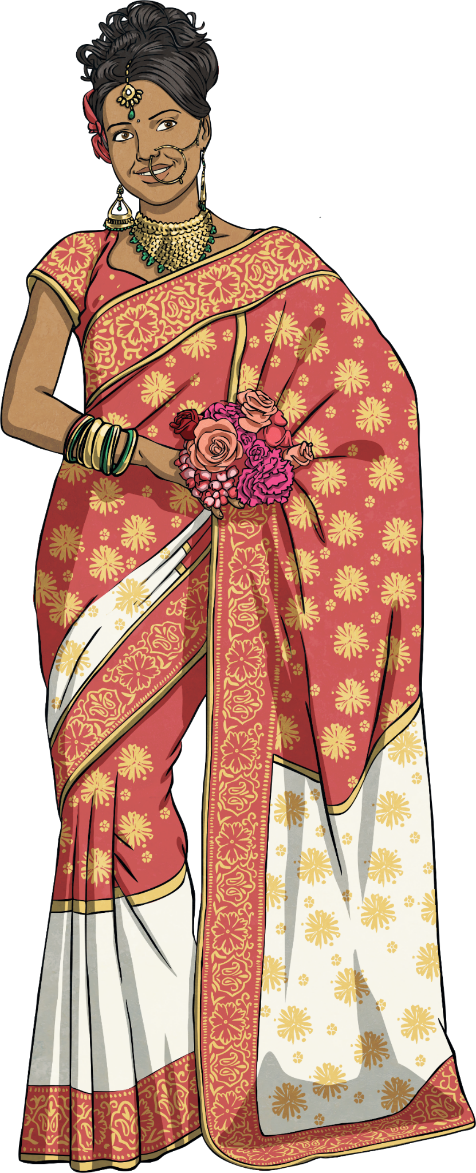 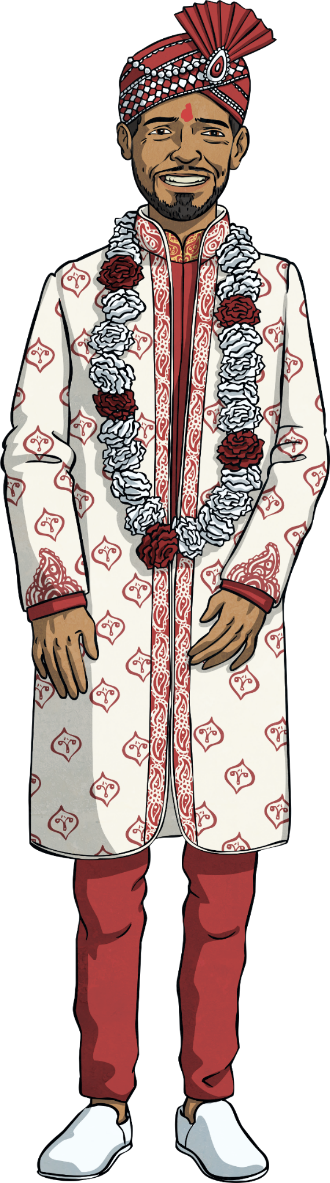 Task:There are 6 main parts to plan in a Hindu marriage. Can you match the description to the correct word – use the internet to help you. Draw lines or write out the description to the correct word.Take a picture of your RE work for your teacher on Class Dojo.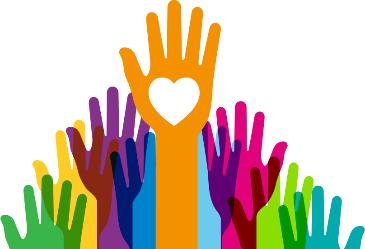 A covered canopy with good energy inside where the wedding will take place.In this part of the ceremony the couple make their vows.The couple climb over a rock to show strength, walk around a sacred fire and the husband will put red powder on his bride’s hairline to show she is married.The bride’s parents welcome the husband-to-be with a red powder on his head. The couple give each other a garland.The main and legal part of the marriage – the couple walk seven steps together reciting a prayer for each step.A sacred fire is lit and the Purohit (priest) says sacred mantras in Sanskrit – the language of their holy books.JayamaalaMandapVivaha-homaPaanigrahanRitualsSaptapadi